PLANTILLA PARA TRABAJOS EMPÍRICOSNORMAS DE ESTILO(Comunicación oral y/o comunicación virtual)0] Envío del trabajo: subir el archivo en formato Word (.doc) a través de la Web,  si el documento tiene imágenes, subir el archivo en formato comprimido (con win zip) que incluya Word + carpeta con imágenes.1] Formato para presentación:El archivo se presentará en formato Word (en .doc o docx).El título en español y en inglés, centrado, encabezará el artículo. Tamaño 12, minúsculas y en negrita. En la línea inferior, justificado a la derecha, irá el nombre de cada uno de los autores (2 apellidos) en negrita y debajo, el nombre del centro y de la universidad o institución a la que representa (si es la misma se pondrá una sola vez)	Ejemplo:Ana Rodríguez MartínezUniversidad de ZaragozaEl formato del texto del párrafo irá en tamaño 12, con interlineado de espacio 1,5, sin espaciado anterior y/o posterior y sin tabulaciones. Tipo de letra: Times New Roman. Justificado a derecha e izquierdaExtensión máxima 3000 palabras y mínima 1200, incluida bibliografía.Resumen en español (entre 250- 300 palabras) y resumen en inglés. Incluir de 3 a 5 palabras clave en español y en inglés (keywords).El cuerpo del texto se presentará dividido en apartados numerados en caracteres arábigos, empezando por el 1 (seguido de punto y un espacio) (ver anexo I)1. Marco teórico2. Objetivos3. Metodología (muestra, instrumento, procedimiento etc.)4. Resultados5. Conclusiones y discusión6. Referencias Para citas y bibliografía seguir el formato de la última edición APA.Si hubiera otros subapartados, se numerarán de la siguiente manera:4. Objetivos4.1. Fase inicial4.2. Fase experimentalTanto los apartados como los subapartados irán alineados a la izquierda (sin tabulación o sangría), en negrita y separados por un espacio en blanco. Se recomienda generar más de un subapartado, en el caso de que fuera necesario. Es decir, si existe el 4.1. que al menos haya 4.2.La cursiva podrá utilizarse en los títulos (publicaciones, películas, etc.) y para destacar una palabra o frases cortas en una lengua diferente a la del artículo. Nunca para las citas.Se usarán las comillas españolas« ».2] Elementos gráficosLas figuras (ilustraciones, esquemas, fotografías, mapas, organigramas, planos, gráficos, etc.) se insertarán en el documento con la opción específica del procesador de texto y estarán en formato .jpg. Pero, además, el autor deberá aportar en una carpeta aparte las imágenes (en formato .jpg) y numerarlas por orden de aparición en el texto. Las fotografías o ilustraciones han de ser creación del autor y se cederán de forma gratuita para este único fin (el servicio editorial se compromete a no hacer ningún otro uso de estas). Si dichas fotografías o ilustraciones cuentan con derechos de autor, se indicará cuáles son y cuál es el representante legal de los mismos.  Las figuras (ilustraciones, esquemas, fotografías, mapas, organigramas, planos, gráficos, etc.) y tablas aparecerán fuera del cuerpo del texto, centradas, con el título en Times New Roman 10 centrado, colocado en la parte inferior , en el caso de las figuras, y en la parte superior si se trata de tablas. Figuras y tablas se numerarán de forma independiente. Después del título siempre se citará la fuente. En el caso de que se trate de una foto, el autor irá precedido por el término: Foto:Ejemplo: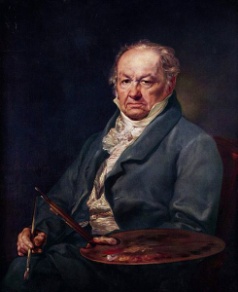 Figura 1. Retrato del pintor Francisco de Goya, Vicente López (1826). Museo del Prado.Ejemplo de tabla:Tabla 1. Análisis de asistencia a prácticas.3] Citas, notas y referencias Las citas textuales de menos de 40 palabras irán dentro del texto, entre comillas y sin cursiva. Las omisiones dentro de las citas se indicarán mediante tres puntos entre corchetes: [...]. Ejemplo: “El lenguaje es un método exclusivamente humano, y no instintivo, de comunicar ideas, emociones y deseos por medio de un sistema de símbolos producidos de manera deliberada”. (Sapir, 1966, p. 14)Las citas textuales de más de 40 palabras aparecerán en un párrafo aparte, en Times New Roman 10, con un sangrado de 1,5 e interlineado sencillo. Se dejará una línea en blanco antes y después de cada cita.Ejemplo:En ese momento, si algo sucede a un electrón, se transmite inmediatamente al otro porque sus funciones de onda están conectadas por un hilo invisible.Esto significa que, en cierto sentido, lo que nos ocurre a nosotros afecta de manera instantánea a cosas en lejanos confines del universo, puesto que nuestras funciones de onda probablemente estuvieron entrelazadas en el comienzo del tiempo. En cierto sentido hay una madeja de entrelazamiento que conecta confines lejanos del universo, incluyéndonos a nosotros. (Kaku, 2009, p.90)Las citas de parafraseo incluirán, al inicio o al final del texto, el apellido del autor y el año de la publicación, entre paréntesis. 	Ejemplo:	(Bolaño, 1996).Para citar a varios autores:Dos autores: los apellidos de ambos autores deberán ir separados por “y”,  siendo citados cada vez.Ejemplo: (Álvarez y Martínez, 1983).Tres a cinco autores: la primera vez deberán citarse todos los apellidos de los autores. Posteriormente, se empleará el apellido del primer autor y se agregará «et al.».Ejemplo:La primera vez (Álvarez, Martínez y Pérez, 1984), y en las siguientes (Álvarez et al., 1984).Seis o más autores: en todos los casos, se colocará el apellido del primer autor seguido de «et al.».Ejemplo:(Álvarez et al., 1986).Tanto dentro del cuerpo del texto como en las citas, si se hace referencia a una organización o a un documento producido por esta, la primera vez se deberá mencionar el nombre completo de la misma y luego se podrán utilizar sus siglas. En la bibliografía se deberá indicar el nombre completo de la organización.	Ejemplo: 	Primera vez: La decisiones establecidas (Organización de las	Naciones Unidas  [ONU], 2006: 225)… 		Posteriormente: Las medidas tomadas (ONU, 2006: 245)…Para citar entrevistas, si bien no es obligatorio citarlo en la bibliografía final, es conveniente hacer una referencia dentro del cuerpo principal del trabajo. 	Ejemplo: 	(A. Rodríguez, entrevista personal, 12 de diciembre de 2001) Cuando se necesite hacer referencia a una fuente cuyo autor no se ha podido identificar con precisión, se citarán las primeras dos o tres palabras del título, seguido del año. 	Ejemplos:	(Manual de Historia Contemporánea, 2005).	(Organización empresarial, 1993)	Este mismo sistema se empleará para las páginas web donde no se ha podido identificar a ningún autor.Para realizar una cita dentro de otra cita se realiza de la siguiente manera:Ejemplo:Penrose (como se citó en Hawking, 2010) piensa que las matemáticas (...)Las notas irán a pie de página del artículo, con interlineado sencillo y en Times New Roman 10. Se indicarán detrás de la palabra, antes del signo de puntuación, mediante números arábigos volados.4] ReferenciasLas referencias citadas irán al final del texto, a tamaño 12, ordenadas alfabéticamente y con sangría francesa de 1,25 puntos.Apellidos del autor con la inicial en mayúsculas, seguido de la inicial del nombre en mayúscula, año de publicación entre paréntesis. Título de la obra en cursiva. Ciudad de la edición: nombre completo de la editorial. 	Ejemplos: 	Libro	García López, J. (1974). Historia de la literatura. Barcelona: Editorial Teide.	Capítulo de un libroBartolomé, M. (1978). Estudios de las variables en la investigación en educación. En J. Arnau (drtor). Métodos de investigación en las Ciencias Humanas (pp. 103-138). Barcelona: Omega.	Artículos científicos o de revista:Aciego de Mendoza, R., Domínguez, R. y Hernández, P. (2003). Evaluación de la mejora en valores de realización personal y social en adolescentes que han participado en un programa de intervención, Psicothema, 15 (4), 589‐594.Cuando haya dos obras del mismo autor y año, se incluirá una letra para ordenarlos alfabéticamente (2008a) (2008b)Los títulos de monografías y las revistas (incluidas las publicaciones electrónicas) irán en letra cursiva.Las revistas se citarán con su nombre completo, evitando los acrónimos u otras abreviaciones.En el caso de trabajos publicados el mismo año por un mismo autor/autores, se añadirá a continuación del año de publicación una letra minúscula (a, b, c…).En las obras editadas en un soporte diferente al papel se hará constar, inmediatamente a continuación del título, entre corchetes, dicho soporte (microfichas, disquete, CD-ROM, DVD-ROM, etc.).El patrón básico para una referencia electrónica será:Autor, inicial(es) de su nombre (año). Título. Mes, día, año, dirección en 	Internet. Si el documento se ubica dentro de una página institucional, como la de alguna universidad o departamento gubernamental, primero se citará el nombre de la organización o del departamento en cuestión, antes de dar la dirección electrónica. Si se trata de artículos electrónicos de revistas que a su vez son reproducción de la versión impresa, se empleará el mismo formato de referencia que se utiliza para un artículo de revista científica impresa, simplemente se agregará [versión electrónica] entre corchetes, después del título del artículo.Siempre que sea posible, se procurará que la dirección electrónica que se cite (URL) remita directamente al artículo. ¡MUY IMPORTANTE! Comprobad que los hipervínculos funcionen, que la página web ha de estar en activo.En los artículos obtenidos de una base de datos se incluirá la fecha de recuperación del material, junto al nombre de la base de datos.En el caso de artículos de revistas o periódicos no es necesario indicar la fecha de consulta, pues lo importante es la fecha de publicación. ANEXO ITítulo [centrado, negrita, Times New Roman 12]Título en inglés [centrado, negrita y cursiva, Times New Roman 12]Autor 1 (2 apellidos)InstituciónAutor 2 (2 apellidos)InstituciónResumen (entre 250-300 palabras)Palabras clave: (de 3 a 5)AbstractKeywords:1. Introducción teóricaTexto [sin sangrias, justificado, Times New Roman 12]EJEMPLO de posibles subapartados:1.1. Subapartado 1.1.1. Subapartado 1.1.2. Subapartado1.2. Subapartado 2. Objetivos3. Metodología 4. Resultados5. Conclusiones y discusión6. Referencias EJEMPLOS BÁSICOS:LibrosGarcía López, J. (1974). Historia de la literatura, Barcelona: Editorial Teide.Capítulo de un libroBartolomé, M. (1978). Estudios de las variables en la investigación en educación. En J. Arnau (drtor). Métodos de investigación en las Ciencias Humanas (pp. 103-138). Barcelona: Omega.Artículos científicos o de revistaAciego de Mendoza, R., Domínguez, R. y Hernández, P. (2003). Evaluación de la mejora en valores de realización personal y social en adolescentes que han participado en un programa de intervención, Psicothema, 15 (4), 589‐594.EJEMPLO Tablas:Tabla 1. Medias pre‐post grupo control vs. experimental. [Centrado, Times New Roman, 10]PrácticasNúmero de alumnosCentro136Facultad de Salud235Facultad de ComunicaciónpreprepostpostValores personalesValores personalesValores personalesValores personalesValores personalesValores personalesNMediaDesv. típ.MediaDesv. típ.Control2068,5015,14064,7522,212Experimental4752,2122,44262,8724,019Total6757,0721,75863,4323,342Valores personalesValores personalesValores personalesValores personalesValores personalesValores personalesControl2055,203,72255,304,532Experimental4751,117,05053,776,565Total6752,336,49654,226,037